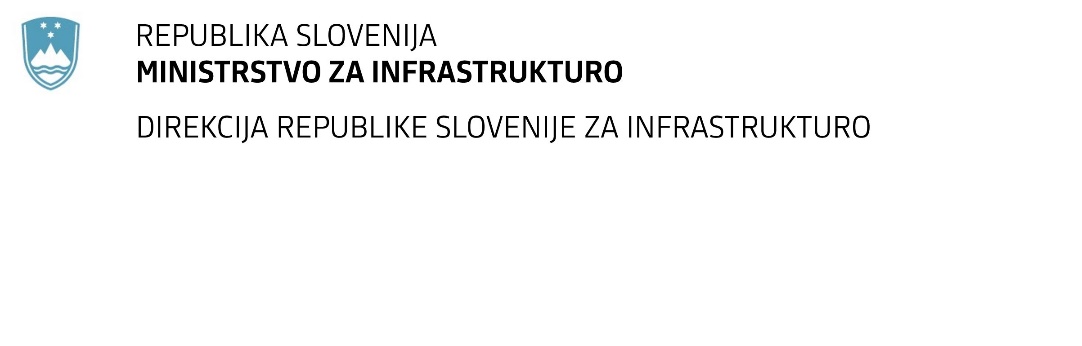 SPREMEMBA ROKA ODDAJE IN ODPIRANJA PONUDB za oddajo javnega naročila Obvestilo o spremembi razpisne dokumentacije je objavljeno na "Portalu javnih naročil" in na naročnikovi spletni strani. Obrazložitev sprememb:Spremembe so sestavni del razpisne dokumentacije in jih je potrebno upoštevati pri pripravi ponudbe.Številka:43001-456/2020-01oznaka naročila:D-9/21 S   Datum:1.02.2021MFERAC:2431-20-001744/0PZI nadomestne gradnje premostitvenega objekta (GO0133) čez Sočo v Mostu na Soči na       R3-603/1041 v km 0,130Rok za oddajo ponudb: 23.2.2021 ob 09:00Odpiranje ponudb: 23.2.2021 ob 09:01Rok za sprejemanje ponudnikovih vprašanj: 16.2.2021 do 12:00